COLEGIO EMILIA RIQUELME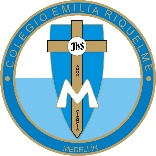 ÁREA DE HUMANIDADES, LENGUA CASTELLANADOCENTE: MARIA ISABEL MAZO ARANGOGUÍAS DE APRENDIZAJE EN CASA. SEMANA DEL 6 AL 10 DE JULIO DE 2020PARA TENER EN CUENTA…Recuerda que cada día al iniciar el encuentro, realizaré un saludo por WhatsApp para dar la agenda (que es la misma que está en este taller) y las indicaciones necesarias para continuar. Recuerda en lo posible realizar tus actividades directamente en el libro o en el cuaderno para hacer uso de esta inversión que hicieron nuestros padres. Si por alguna razón no puedes comunicarte en el momento del encuentro, puedes preguntar tus dudas a través del WhatsApp o al correo más adelante.Recuerda que el horario de actividades académicas es de 7 a 2:30, de lunes a viernes. Después de ese horario deberás esperar hasta que tenga disponibilidad de tiempo para solucionar las inquietudes.“IR AL DEBER MIRANDO A DIOS”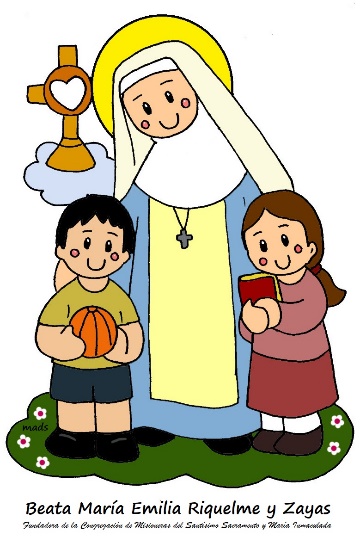 FECHA: LUNES 6 DE JULIO (1ra hora: 7-8 a.m.)El día de hoy tendremos encuentro asincrónico (orientación por Whassapp)TEMA: GLOSARIO DE REPASO PARA LA PRUEBA DE LOS TRES EDITORESDESARROLLO: Saludo por WhatsAppDurante esta semana estaremos realizando un repaso de algunos conceptos que te servirán para la realización de la prueba de Los Tres Editores.Consulta los siguientes conceptos y cópialos en tu cuaderno: DiscursosTipos de discursoLos paréntesis y sus usosLa coma y sus usosOración subordinadaSubculturaLos argumentosFECHA: MIÉRCOLES 8 DE JULIO (4ta hora: 10:30-11:30 p.m.)El encuentro del día de hoy es sincrónico (plataforma Zoom)TEMA: REPASO PARA LA PRUEBA DE LOS TRES EDITORESDESARROLLO: Saludo por WhatsAppInvitación al encuentro sincrónicoSocialización y explicación de los conceptos del glosarioFECHA: JUEVES 9 DE JULIO (6Ta hora: 1-2 p.m.)El encuentro del día de hoy es sincrónico (Plataforma Zoom)TEMA: REPASO PARA LA PRUEBA DE LOS TRES EDITORESDESARROLLO:Saludo por WhatsAppInvitación a la videoconferenciaActividad práctica de repaso para la prueba de Los Tres Editores.FECHA: VIERNES 10 DE JULIO (3ra hora: 9:30-10:30 a.m.)Hoy nuestra clase es asincrónica (Classroom)TEMA: ACTIVIDAD PRÁCTICA DE LA SEMANADESARROLLO:Saludo por WhatsAppPublicación de la actividad evaluativa de la semana por el Classroom.Recomendación de la semana: Mi recomendación para esta semana son estos tres videos que hacen parte de un extraordinario documental sobre Colombia llamado “Magia Salvaje”. Es un fascinante recorrido por los lugares más hermosos y deslumbrantes de nuestro territorio. ¡Disfrútenlo!Primer video: https://www.youtube.com/watch?v=zyqqeH_b9N0Segundo video: https://www.youtube.com/watch?v=-IitykKK3S0Tercer video: https://www.youtube.com/watch?v=2b78oBmmWZY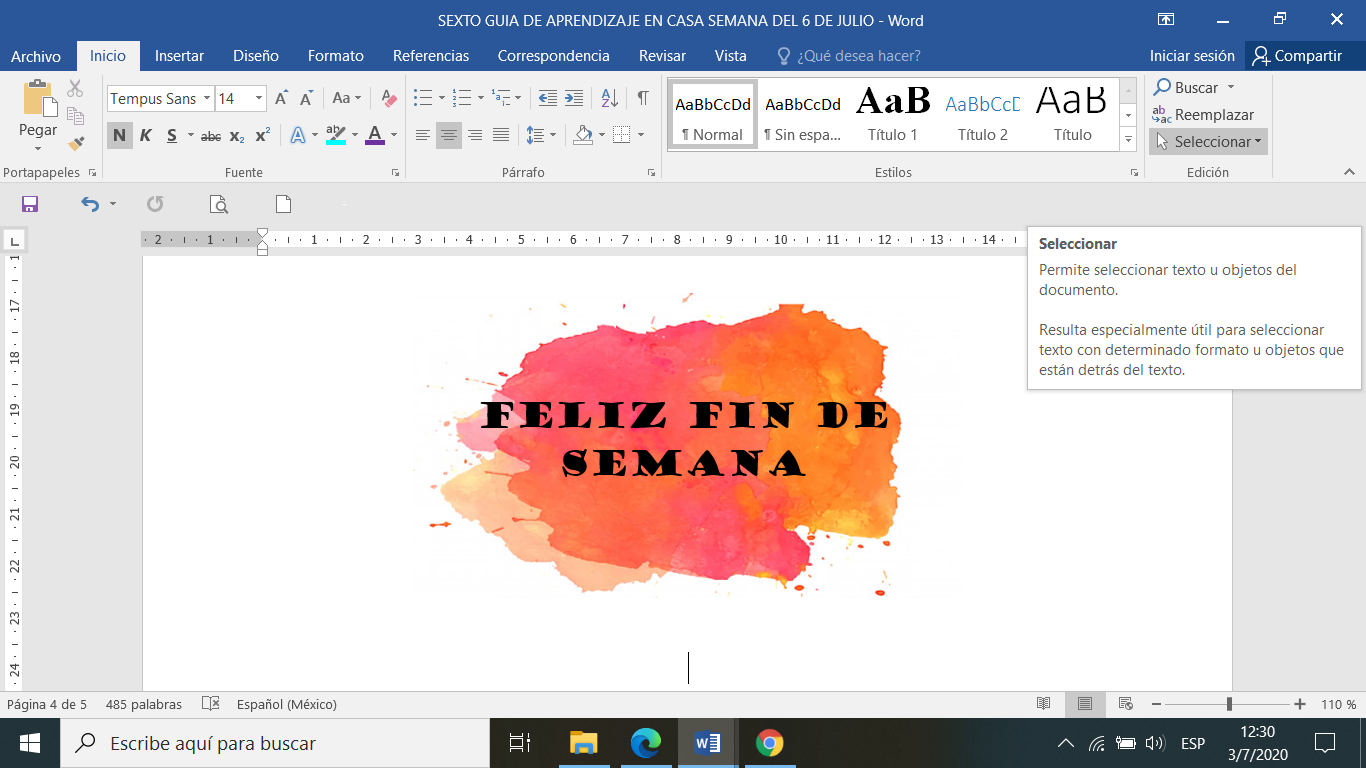 